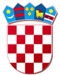 REPUBLIKA HRVATSKAVARAŽDINSKA ŽUPANIJAOPĆINA VELIKI BUKOVECOSNOVNA ŠKOLA VELIKI BUKOVECKLASA: 003-06/19-01/1URBROJ: 2186-140-07-19-15Veliki Bukovec, 11. rujna 2019.ZAPISNIK(skraćeni)        s 31. sjednice Školskog odbora održane 11. rujna 2019. g. u 16:30 sati u zbornici škole.Prisutni: Verica Šehić, Marija Krušelj, Sandra Ciler Horvat, Jasna Jakopčin, Dalida Sever i Željka Marković -Bilić, ravnateljicaOdsutni: Slađana Jeren i Slađan Mustač         Sjednicu otvara predsjednica ŠO Verica Šehić, konstatira da postoji kvorum i predlaže         DNEVNI RED:Verifikacija Zapisnika s prethodne sjedniceUtvrđivanje cijene školske kuhinje za 2019./2020.Odabir ponude za osiguranje učenika od posljedica nesretnog slučaja u školskoj godini 2019./2020.Donošenje Odluke o usvajanju Polugodišnjeg financijskog izvješća za 2019.Ostalo Dnevni red jednoglasno se usvaja.Ad. 1. Prisutni su upoznati sa Zapisnikom s prethodne sjednice Školskog odbora (u daljnjem                 tekstu ŠO). Primjedaba nije bilo te se takav jednoglasno usvaja.Ad. 2.Utvrđivanje cijene školske kuhinje za 2019./2020.Jednoglasno se donosi Odluka o cijeni školske kuhinje za školsku godinu 2019./2020.Ad. 3.Odabir ponude za osiguranje učenika od posljedica nesretnog slučaja u školskoj godini 2019./2020.Jednoglasno je odabrana Croatia osiguranje d.d. za osiguranje učenika od posljedica nesretnog slučaja u školskoj godini 2019./2020.  Zapisničar:						            Predsjednica Školskog odbora:                           Dalida Sever					                                     Verica ŠehićAd. 4.Donošenje Odluke o usvajanju Polugodišnjeg financijskog izvješća za 2019.Jednoglasno se donosi Odluka o usvajanju Polugodišnjeg financijskog izvješća za 2019. godinu          Ad. 5.OstaloJednoglasno se daje suglasnost za odlazak učenika na izlet u Sloveniju - Logarska dolinaSjednica je završila u 17:15  Zapisničar:						            Predsjednica Školskog odbora:                           Dalida Sever					                                     Verica Šehić